Mazur (taniec)http://pl.wikipedia.org/wiki/Mazur_%28taniec%29Mazur – polski taniec narodowy w żywym tempie i metrum 3/4 Nazwa tańca pochodzi od regionu Mazowsze, w którym od dawna na wsi tańczono na wiejskich zabawach mazurki. Taniec ten łączy podobieństwo z mazurkiem i oberkiem (w szybszym tempie) i kujawiakiem (powolnym). Charakteryzuje się on tendencją do akcentowania drugiej i trzeciej części taktu oraz figurą rytmiczną o 4-sylabowej grupie, która jest złożona z dwóch ósemek i z dwóch ćwierćnut na przemian z grupą trzech ćwierćnut. W postaci stylizowanej występuje pod nazwą mazurek. Jest wesołym, dynamicznym tańcem, który często tańczony był na szlacheckich dworach. Mężczyzna prowadzący w Mazurze to wodzirej.Popularność mazura wśród tańców salonowych przypada na wiek XIX. Znany i tańczony był w całej Europie. We Francji przyjął się w zmienionej wersji pod nazwą mazurka, wymawianej jako rodz. żeński. Mazur wykazuje podobieństwa do kadryla, gdyż jego figury były układane przez tancmistrzów inspirujących się figurami kadryla i kontredansa. W zależności od wielkości sali mazura tańczy się z odpowiednim zestawem figur, o nazwach okrężna, namiotowa, łańcuchowa, arkadowa.Od XIX w. popularny na dworach szlacheckich. Utwory wykorzystujące charakterystyczne cechy mazura komponowali między innymi:Józef ElsnerKarol KurpińskiMaria SzymanowskaStanisław Moniuszko – Mazur z opery Halka, Mazur z opery Straszny dwórFryderyk ChopinHenryk WieniawskiKarol SzymanowskiAleksander Zarzycki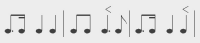 Fragment zapisu rytmicznego mazura